An- und Rücklieferung der Schweißmuster erfolgt frei Haus zu Lasten des Kunden.Shipment and return shipment of welding samples is free shipment for the account of the customerAn- und Rücklieferung der Schweißmuster erfolgt frei Haus zu Lasten des Kunden.Shipment and return shipment of welding samples is free shipment for the account of the customerAn- und Rücklieferung der Schweißmuster erfolgt frei Haus zu Lasten des Kunden.Shipment and return shipment of welding samples is free shipment for the account of the customerAn- und Rücklieferung der Schweißmuster erfolgt frei Haus zu Lasten des Kunden.Shipment and return shipment of welding samples is free shipment for the account of the customerAn- und Rücklieferung der Schweißmuster erfolgt frei Haus zu Lasten des Kunden.Shipment and return shipment of welding samples is free shipment for the account of the customerKundenangaben / Customer detailsKundenangaben / Customer detailsKundenangaben / Customer detailsKundenangaben / Customer detailsKundenangaben / Customer detailsKunde / CustomerAnsprechpartner / Contact PersonLieferung an CLOOS / Shipment to CloosLieferung an CLOOS / Shipment to CloosLieferung an CLOOS / Shipment to CloosLieferung an CLOOS / Shipment to CloosLieferung an CLOOS / Shipment to CloosTeilebezeichnung / Part nameAnzahl / QuantityVerpackung / PackagingSonstige Angaben / Other informationSpedition (falls bekannt) / Forwarding company (if known)Lieferadresse / Shipment addressCarl Cloos Schweißtechnik GmbHCarl-Cloos-Strasse 1Anwendungstechnische EntwicklungAbladestelle Haupttor, Halle 2Ansprechpartner: Hr. Kux , Hr. HofmannD-35708 Haiger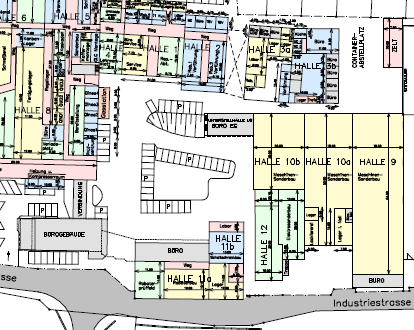 Carl Cloos Schweißtechnik GmbHCarl-Cloos-Strasse 1Anwendungstechnische EntwicklungAbladestelle Haupttor, Halle 2Ansprechpartner: Hr. Kux , Hr. HofmannD-35708 HaigerCarl Cloos Schweißtechnik GmbHCarl-Cloos-Strasse 1Anwendungstechnische EntwicklungAbladestelle Haupttor, Halle 2Ansprechpartner: Hr. Kux , Hr. HofmannD-35708 HaigerCarl Cloos Schweißtechnik GmbHCarl-Cloos-Strasse 1Anwendungstechnische EntwicklungAbladestelle Haupttor, Halle 2Ansprechpartner: Hr. Kux , Hr. HofmannD-35708 HaigerRücklieferung an Kunden / Return shipment to customerRücklieferung an Kunden / Return shipment to customerRücklieferung an Kunden / Return shipment to customerRücklieferung an Kunden / Return shipment to customerRücklieferung an Kunden / Return shipment to customerLand / CountryOrt / TownStraße / StreetUSt-IdNr / VATINGgf. Abladestelle / place of unloading (if required)Ggf. zu Händen von / for the attention of (if required)Ggf. sonstige Angaben / Other informations (if required)Versand durch CLOOS / Shipment by CloosVersand durch CLOOS / Shipment by CloosAbholung / pickup